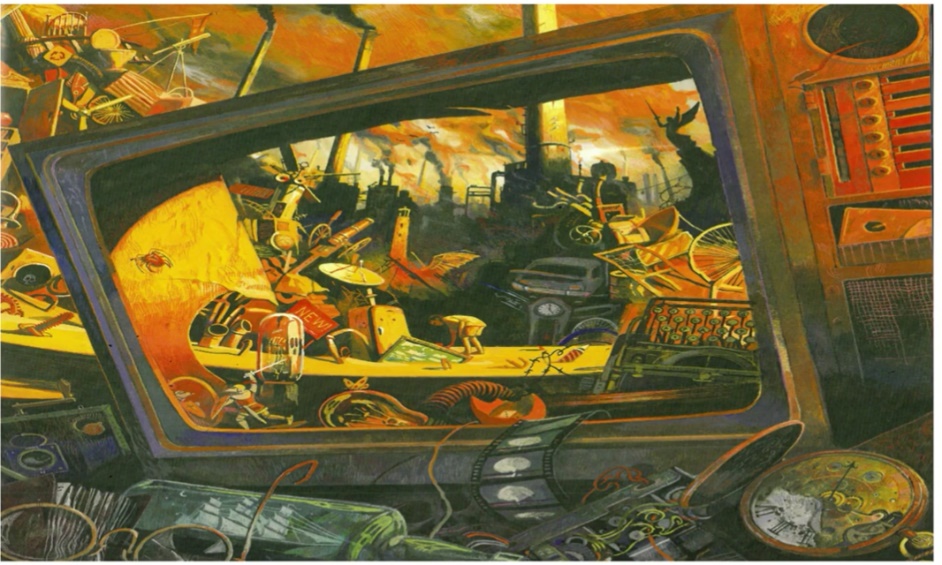 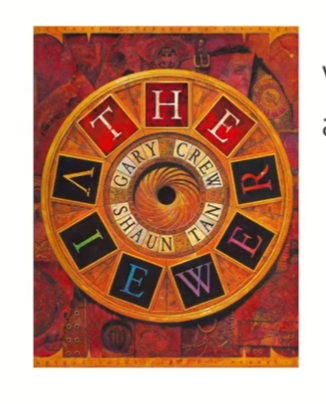 	BronzeWhat images are on the front cover?List 6 images from the first page which you think are most important?  What do you think the boy is doing?Write 3 questions which you would like to ask the author.